Załącznik nr 3Malowanie farbami „Świat w naszych rękach”.*Przygotowanie:Papier A4NożyczkiPisak, ołówekFarby: niebieska, zielonaPędzelWykonanie:Dziecko z pomocą osoby dorosłej odrysowuje dwie dłonie na kartce papieru (można odrysować na kartce koloru beżowego). Następnie obie dłonie należy pokolorować (jeśli była to kartka biała) i wyciąć. Na kolejnej białej kartce papieru rysujemy serduszko lub koło (jako Ziemię), wycinamy i malujemy farbami (lub kolorujemy kredkami) w kolorach niebieskim i zielonym.  Ostatnim etapem jest łączenie ze sobą gotowych elementów: gotowe serce (koło), przyklejamy do dłoni tak, aby „trzymały” naszą „Ziemię”.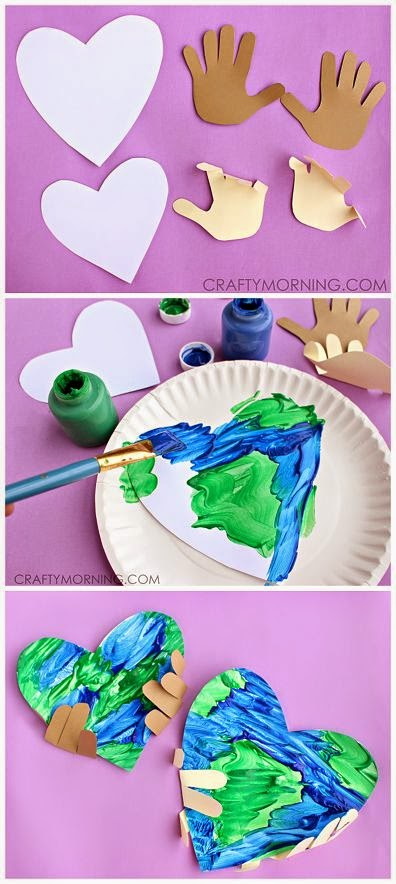 *źródło: https://view.genial.ly/5e99efbace11c50dffa4722b/horizontal-infographic-lists-dzien-ziemi?fbclid=IwAR0HSvnMOLbDaWCFU9lHfJaf_nFQdoKLt_Vv3fW3iKUpzrLTkPA46IlISLM